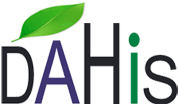 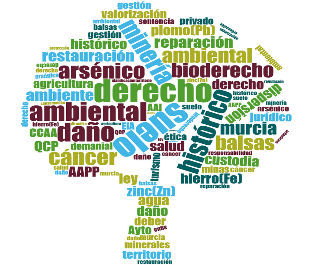 WEB: http://www.dahis.cebes.es/MEMORIA PRIMERA ANUALIDADEn la primera anualidad, los miembros del equipo han llevado a cabo un análisis de la normativa estatal y autonómica sobre la protección jurídica del medio ambiente así como del alcance de las competencias ambientales del Estado y de las Comunidades Autónomas, a la luz de las últimas normas ambientales estatales aprobadas y de la jurisprudencia constitucional más reciente. A partir de dicha fase previa el equipo se encuentra estudiando el tratamiento jurídico del daño ambiental histórico por parte del ordenamiento jurídico español, incorporando especialmente la dimensión temporal de los daños, así como analizando la articulación de las distintas normas de distinto ámbito que contemplan la regulación de la responsabilidad ambiental y los deberes de restauración de los elementos del medio ambiente, para determinar las condiciones de compatibilidad entre los distintos regímenes. Asimismo, se ha procedido a la recopilación y estudio de los materiales doctrinales nacionales y extranjeros a los que se ha tenido acceso sobre la temática objeto de estudio, con el fin de conocer las soluciones y propuestas formuladas en relación con la problemática del daño ambiental histórico en la Región de Murcia.  El análisis del Derecho comparado, especialmente el francés y el italiano, están resultando de gran utilidad para resolver las incógnitas que plantea el ordenamiento español en esta materia. A dicho objeto responde visita de la Dra. Elisa Pérez de los Cobos a la Universidad Paris I, con el fin de estudiar bibliografía francesa sobre la cuestión. Asimismo, la reunión mantenida con Neil Colas (Australia), y la participación de Carlo Ianello (Napoles) y de Philippe Billet (Lyon III) en las Jornadas sobre suelos contaminados han contribuído a la discusión y reflexión sobre la fundamental temática del proyecto, que continúa ocupando los trabajos de investigación de los miembros del proyecto.Se ha efectuado un minucioso análisis del inacabado laberinto jurídico administrativo de restauración de la Bahía de Portman, a la luz de los últimos acontecimientos, comparándose, asimismo, con un caso de contaminación ambiental similar, acontecido en la Bahía de Bagnoli (Nápoles). En la actualidad se está analizando el procedimiento para la adjudicación de los trabajos de restauración de la bahía de Portman. Se continúa desarrollando la tesis doctoral de José Matías Peñas Castejón, bajo la dirección de Gregorio García, ambos miembros del equipo. Se expusieron algunos avances al respecto en las referidas jornadas sobre suelos contaminados. Ya se ha finalizado el estudio de la posibilidad de aplicar instrumentos emergentes de gestión ambiental para revertir la situación de la degradación de los elementos del medio ambiente acaecidos en el pasado y en relación a los cuales los sistemas de responsabilidad ambiental hasta ahora no dan respuesta, como la custodia del territorio, los bancos de conservación, el pago por servicios ambientales, entre otros, siempre en el marco de los principios de participación, corresponsabilización, quien contamina paga, no regresión y solidaridad intergeneracional en materia ambiental. Las conclusiones, en este sentido, han sido expuestas y discutidas con otros investigadores en reunión mantenida con los asesores externos del grupo, así como con otros grupos de investigación con motivo del Congreso celebrado en la Coruña, sobre medio ambiente y mercado. Los resultados se encuentran pendientes de publicación en un libro colectivo (editorial Aranzadi) que verá la luz próximamente, en el que participan los Dres. Soro Mateo, Álvarez Carreño y Pérez de los Cobos como autores, con la colaboración de Salazar Ortuño, Durá y Marzia Scopelleti, becaria de colaboración del Departamento de Derecho Administrativo tutelada por la Dra. Soro Mateo.Por lo que se refiere al estudio del delicado equilibrio entre la información ambiental y la toma de decisiones ambientales en relación con la responsabilidad ambiental y la aplicación de instrumentos alternativos de restauración, se han conseguido avances importantes, expuestos en Coloquio internacional celebrado en la Universidad Sorbona de París y discutidos también con investigadores del CEDAT. A esta tarea han contribuido, especialmente los profesores Soro Mateo y Salazar Ortuño. Por lo que se refiere a la creación de una red regional de custodia del territorio que ponga en común las mejores técnicas e instrumentos jurídicos disponibles para la reutilización inteligente de los elementos del medio ambiente afectados por contaminación histórica, se han dado pasos importantes. Tras la participación en diversas reuniones y foros de discusión, en colaboración con los distintos agentes, la red ya se encuentra activa (AMURET). Puede consultarse en la siguiente web: http://www.custodiaterritoriomurcia.org/ En la consecución de este objetivo, ha sido fundamental el trabajo desarrollado por el Dr. Carlos Javier Durá, que durante la vigencia del proyecto, además, ha publicado su tesis doctoral sobre esta temática, Para finalizar, también se ha avanzado en el objetivo relativo a la facilitación de un debate documentado y una base más fiable para la adopción de decisiones políticas y jurídicas. En ese sentido, además de todas las actividades de difusión (en las que han participado representantes de la CARM y de diversos colectivos científicos y sociales) y demás resultados visibles del proyecto (que se pueden consultar infra), se está colaborando en la proposición de Ley sobre cambio climático que encabeza el tercer sector, concretamente la ONG Nueva Cultura por el Clima. Se han celebrado diversas reuniones de trabajo con este colectivo. Asimismo, Se acaba de remitir informe por parte del Dr. Salassa Boix, miembro asesor del proyecto, en relación con las medidas fiscales y se está discutiendo con el resto del equipo investigador. De este modo, se pretende cumplir con el objetivo de colaborar con las AAPP competentes en la definición de estrategias locales de remediación que puedan ser inmediatamente aplicadas de modo priorizado. De especial valor resultan las conclusiones al respecto de las dos Jornadas celebradas sobre cambio climático como daño ambiental histórico en esta primera anualidad, en las que han participado todos los miembros del proyecto y en la que han colaborado diversos expertos, además de respresentantes del tercer sector.En la segunda anualidad se pretenden formular soluciones jurídicas diferenciadas que merecen los daños históricos causados al suelo, a las aguas y a los espacios protegidos, especialmente como consecuencia del desarrollo de las actividades minera, agrícola y urbanística a la luz del ordenamiento jurídico vigente, distinguiendo en función de la observancia o no del derecho aplicable en el momento de la realización de la actividad dañosa. Una especial consideración merecerán las respuestas que se vienen ofreciendo los últimos días para paliar el constatado daño ambiental histórico al Mar Menor que el desarrollo intensivo de ciertas actividades, pero fundamentalmente la agrícola, han acelerado.Para finalizar, debe hacerse contar la incorporación de tres nuevos miembros al equipo investigador. Por una parte, la doctoranda Loles Mateo Alcaraz, que está desarrollando su tesis sobre una temática comprendida en el ámbito objetivo de nuestro proyecto (Daño ambiental histórico en Paolomares). Se pretende, además de la lectura de las dos tesis en elaboración a cargo de Salazar Ortuño y Peñas Castejón, el avance y si es posible, culminación, de esta tesis, también enmarcada en la temática del proyecto. Asimismo, a raíz de su participación en las Jornadas de difusión del proyecto sobre suelos contaminados, como reconocidos expertos en esta materia, y previa su solicitud, se han incorporado los Dres., Ruiz de Apodaca y de la Varga Pastor, como asesores externos, lo cual supone un valor añadido para el proyecto. En la web del proyecto (http://www.dahis.cebes.es/), que ya está disponible, se irán volcando todos los avances del proyecto. PUBLICACIONES Y PARTICIPACIÓN EN EVENTOS CIENTÍFICOS DEL EQUIPO INVESTIGADOR (2014-julio 2016)PUBLICACIONESLIBROS- Pérez de los Cobos Hernández, E., La incorporación de la variable ambiental al Derecho de aguas argentino, Atelier, Barcelona, 2016, 300 pp. (IBSN 978-84-15690-83-2).- Durá Alemañ, C.J. La Custodia del Territorio y sus nuevas técnicas para la conservación del patrimonio natural, el paisaje y la biodiversidad. Un invento norteamericano y su expansión internacional. Tesis doctoral. Colección Cuadernos de Sostenibilidad nº23/2015. 132 Págs. ISBN: 978-84-92543-76-2 Fundación Banco Santander. 2015.ARTÍCULOSSoro Mateo, B., “La revisión de concesiones de uso privativo de agua para su adaptación a las exigencias ambientales de los planes hidrológicos y su eventual indemnización”, Revista Aragonesa de Administración Pública, núm. 47-48, Zaragoza, 2016, pp. 151-179Soro Mateo, B., “Análisis interdisciplinar sobre el destino de miembros amputados y restos abortivos: ¿residuos sanitarios o restos de entidad”, Revista Aranzadi de Derecho ambiental, num. núm. 33, 2016 (Ejemplar dedicado a: Homenaje a D. Ramón Martín Mateo (y IV), págs. 249-270Soro Mateo, B., “Compatibilidad y complementariedad del sistema telemático lexnet y tutela judicial efectiva", Revista Aranzadi de Derecho y nuevas tecnologías, Núm. 40, 2016- Soro Mateo, B “Quiebras del principio de igualdad como consecuencia del sistema descentralizado de prestaciones asistenciales para los ancianos en España”, Comparazione e Diritto Civile, 2015 http://www.comparazionedirittocivile.it/comitato.asp- Soro Mateo, B., “Binomio salud y medio ambiente desde la óptica jurídica”, Anales de la Real Academia de medicina y cirugía, 2015- Soro Mateo, B., “El farm bill estadounidense. Un ejemplo a seguir como herramienta de custodia para la restauración de suelos históricamente contaminados por la minería”, Revista Aragonesa de Administración Pública, núm. 43-44, Zaragoza, 2014, pp. 434-458- Soro Mateo, B., “La restauración y reparación del dominio público marítimo terrestre”, Revista Vasca de Administración Pública, núm. 99-100 (Homenaje a Demetrio Loperena Rota y Ramón Martín Mateo), 2014- Soro Mateo, B., “Aportaciones del Bioderecho al Derecho ambiental”, Revista Aranzadi de Derecho Ambiental, núm. 29, 2014- Soro Mateo, B., “La regresión de la protección del litoral español operada por la Ley 2/2013, de 29 de mayo, de Protección y Uso Sostenible del Litoral. En especial la restauración y reparación del dominio público marítimo terrestre”, (con Álvarez Carreño, S./ Pérez de los Cobos Hernández, E./ Salazar Ortuño, E.) Revista de Derecho Ambiental (Argentina), núm. 38, abril/junio 2014, pp. 183-194 - Soro Mateo, B., “El laberinto jurídico administrativo de la destrucción ambiental de la bahía de Portman”, Revista de Derecho Ambiental Nº 37, enero/ marzo 2014, Editorial Abeledo Perrot (Argentina), págs. 209-240 (con Álvarez Carreño, Pérez de los Cobos y Salazar Ortuño)- Soro Mateo, B., “Sanidad electrónica e intercambio de información sanitaria en europa a la luz de la nueva regulación sobre protección de datos personales, con  Mª Belén Andreu Martínez, Verónica Alarcón Sevilla, José Ramón Salcedo Hernández (CEBES) Revista Salud y Derecho (S&D), número extraordinario, 2014, págs.249-259- Álvarez Carreño, S. M., “El nuevo régimen de la reutilización de las aguas depuradas: en especial, las novedades en el nuevo plan hidrológico de la demarcación del segura” (con Sonia M. Hernández López), RCDA , 2015- Durá Alemañ, C.J. “La Custodia del Territorio en España. Metodologías válidas para el desarrollo de técnicas de Pagos por Servicios Ambientales”. Publicaciones del II Congreso Internacional de Pagos por Servicios Ambientales. Departamento de reforestación de México, Probosque (CONAFOR). ID: 640311339. México 2015- Pérez de los Cobos Hernández, Elisa, “La defensa del Derecho al agua como derecho colectivo desde su perspectiva ambiental. La causa “Kersich, Juan Gabriel y otros c. aguas bonaerenses y otros s/ amparo”, Revista Catalana de Dret Ambiental, vol. VI, núm. 2, 2015- Pérez de los Cobos Hernández, E., “Leading case ambiental: la causa “Mendoza” y el reconocimiento de los derechos de tercera generación”, Revista Aranzadi de Derecho Ambiental, núm. 30, enero-abril 2015, pp. 383 – 437- Soro Mateo, B. / Pérez de los Cobos Hernández, E./ Álvarez Carreño, S. / Salazar Ortuño, E., “La regresión de la protección del litoral español operada por la Ley 2/2013, de 29 de mayo, de Protección y Uso Sostenible del Litoral. En especial la restauración y reparación del dominio público marítimo terrestre”, Revista de Derecho Ambiental (Argentina), núm. 38, abril/junio 2014, pp. 183-194.- Pérez de los Cobos Hernández, E., “Contaminación ambiental histórica en Buenos Aires: una asignatura pendiente”, Revista Bioderecho.es, Revista Internacional de Investigación en Bioderecho, vol. I, núm. 1, 2014, Derecho, Salud y Medio Ambiente , II Jornadas de Bioderecho, pp. 220-231. - Pérez de los Cobos Hernández, E., “El fortalecimiento del federalismo argentino y el nacimiento del Estado de Derecho Ecológico en la reforma constitucional de 1994”, Revista Aranzadi de Derecho Ambiental, núm. 27, enero-abril 2014, pp. 215-249.- Salazar ortuño e. Jurisprudencia ambiental en la región de murcia. Revista catalana de dret ambiental, vol. Vi, 1--14, (2015)- Alvarez carreño s.m., salazar ortuño e. Jurisprudencia ambiental en la región de murcia. Revista catalana de dret ambiental, vol. Vi, 1--9, (2015)- Peñas castejón j.m. cyclical salt efflorescence weathering: an invisible threat to the recovery of underground mine environment for tourist exploitation . Environmental earth sciences, vol. 72, 1901--1913, (2014- Salazar ortuño e. Jurisprudencia ambiental en la región de murcia. Revista catalana de dret ambiental, vol. V, 1--12, (2014)- Salazar ortuño e. Jurisprudencia ambiental en la región de murcia. Revista catalana de dret ambiental, vol. V, 1--15, (2014)- Salazar ortuño e. La participación del público en la elaboración del derecho ambiental internacional: el convenio de aarhus. Bioderecho.es revista internacional de investigación en bioderecho, vol. 1, 1--21, (2014)- Perez de los cobos hernandez, e. Rencesión de jordano fraga, j. (dir.): el urbanismo de la crisis: la regulación de las edificaciones ilegales y el régimen de asimilación a fuera de ordenación, tecnos, madrid, 2015. Revista de administración pública, vol. 199, 408--412, (2016)- Perez de los cobos hernandez, e. Rencesión de jordano fraga, j. (dir.): el urbanismo de la crisis: la regulación de las edificaciones ilegales y el régimen de asimilación a fuera de ordenación, tecnos, madrid, 2015. Administración de andalucía. Revista andaluza de administración pública, vol. 92, 535--541, (2015)- Álvarez Carreño S.M., Pérez De Los Cobos Hernandez, e. Aspectos ambientales de la nueva planificaciã³n hidrolã³gica. Consideración singular sobre la determinación de caudales ecológicos en el plan hidrológico de la demarcación del ebro169--232. En: el segundo ciclo  de planificación hidrológica en España (2010-2014). Con atención especial al plan hidrológico de la parte española de la demarcación hidrográfica el Ebro. - Salazar Ortuño E., “La prevaricación hidrológica: tratamiento penal de las conductas funcionariales contrarias a la protección ambiental del agua”. En: aguas limpias, manos limpias: corrupción e irregularidades en la gestión del agua en españa. 84-88949-73-1, 2014, pp. 51--62- Salazar Ortuño E. Transparencia y acceso a la información ambiental537--576. En: régimen jurídico de la transparencia del sector público. (del derecho de acceso a la reutilización de la información). 978-84-9014-420-6, 2014- Salazar Ortuño, Eduardo, “Transparencia y acceso a la información ambiental”, en Régimen jurídico de la transparencia del sector público: del Derecho de acceso a la reutilización de la información / coord. por Julián Valero Torrijos, Manuel Fernández Salmerón, 2014, ISBN 978-84-9059-433-9, pp. 537-55- Salazar Ortuño, Eduardo Y Tóth Nagy, Magda, “La participación del público en la elaboración del Derecho Ambiental Internacional: el Convenio de Aarhus”, en Bioderecho.es: Revista internacional de investigación en Bioderecho, ISSN-e 2386-6594, Vol. 1, Nº. 1, 2014 (Ejemplar dedicado a: Derecho, Salud y Medio ambiente (II Jornadas Internacionales de Bioderecho)), págs. 244-264- Álvarez Carreño, Santiago M. Y Salazar Ortuño, Eduardo, “Jurisprudencia ambiental en Murcia”, Revista Catalana de Dret Ambiental, ISSN-e 2014-038X, Vol. 1, Núm 1, 2, 3, 4, 5, 2010 a 2014- Álvarez Carreño, Santiago M. Y Salazar Ortuño, Eduardo, Derecho y políticas ambientales en la región de Murcia, Revista Catalana de Dret Ambiental, ISSN-e 2014-038X, Vol. 1, Núm 1, 2, 3, 4, 5, 2010 a 2014- Nadia Vignozzi; Sergio Pellegrini; Edoardo Constantini; Gregorio García Fernández; Jose Matías Peñas Castejón “Pedogenesis in mine tails affects macroporosity, hydrological properties, and pollutant flow”. CATENA. ELSEVIER, 10/08/2015. Available on-line at: <doi:10.1016/j.catena.2015.07.027>. ISSN 0341-8162 - José Matías Peñas Castejon; María Jesús Peñalver Martinez; Juan Franciso Macia Sánchez; Maria Pilar Jiménez Medina,  “Cyclical salt efflorescence weathering: an invisible threat to the recovery of underground mine environment for tourist exploitation”,  Environmental Earth Sciences., 72, pp. 1901 - 1913. Springer Berlin Heidelberg, 01/02/2014. - José Manuel Gómez Ros; Gregorio García Fernández; José Matías Peñas Castejón, “Assessment of restoration success of former metal mining areas after 30 years in a highly polluted Mediterranean mining area: Cartagena-La Unión”, Ecological Engineering. 57, 2014, pp. 393 - 402 - José Matías Peñas Castejón, La contaminación de los suelos urbanos de los poblados mineros por metales pesados, una amenaza para la salud pública,  III Jornadas Internacionales de Bioderecho (Murcia) 11/02/2015 End date: 13/02/2015,  CEBES - Universidad de Murcia - José Matías Peñas Castejón; Szymon Różański; Gregorio García Fernéndez: Salud y usos del suelo: Riesgos derivados de la presencia de metales pesados; Name of the conference: III Jornadas Internacionales de Bioderecho. Medio ambiente y su impacto sobre la salud. Donación y trasplantes de órganos. Nuevas tecnologías en el ámbito de la salud. Type of event: Workshop Type of participation: Participatory - invited/keynote talk City of event: Murcia, Region of Murcia, Spain; Date of event: 11/02/2015; End date: 13/02/2015 Organising entity: Universidad de Murcia Type of entity: University- José Matías Peñas Castejón Análisis comparado de la normativa internacional, nacional y regional en materia de suelos contaminados por metales pesados. Aplicación a los suelos urbanos de los núcleos de población de la Sierra Minera de Cartagena-La Unión. Name of the conference: III Jornadas Internacionales de Bioderecho (Murcia) City of event: Murcia, Region of Murcia, Spain Date of event: 11/02/2015 - José Matías Peñas Castejón Title of the work: Los cultivos de melón (cucumis melo) del S.E. del campo de Cartagena (Murcia) como indicador de la contaminación del suelo por plomo Name of the conference: III Jornadas Internacionales de Bioderecho (Murcia) City of event: Murcia, Region of Murcia, Spain Date of event: 11/02/2015 End date: 13/02/2015 Organising entity: CEBES - Universidad de MurciaCAPÍTULOS DE LIBRO- Soro Mateo, B., Álvarez Carreño, S. M., Pérez de los Cobos, E., "Custodia del territorio, bancos de conservación y pagos por servicios ambientales", Derecho ambiental para una economía verde, Aranzadi, 2016 (en prensa)- Soro Mateo, B., Los derechos de las futuras generaciones, en Derecho del Inicio de la vida,  Chieffi, l., (coord..) CIRB- CEBES, Nápoles, 2015, pp. 109-118.- Soro Mateo, B., Álvarez Carreño, S. M., Pérez de los Cobos, E., “La integración del derecho humano al agua en el ordenamiento jurídico español a través del Derecho internacional y Comunitario. Especial referencia a las reformas estatutarias” (con P. de los Cobos y Álvarez Carreño, S. M., en Ortega Jiménez, A., (coord.), Water Law 2014, Aranzadi, 2015- Soro Mateo, B., Álvarez Carreño, S. M., Peñas Castejón, J. M., “El laberinto jurídico administrativo de la destrucción ambiental de la Bahía de Portmán”, en Baños, P.,  Portman: historia de una catástrofe ecológica, Editum, 2013- Pérez de los Cobos Hernández, E., “Los bancos de conservación de la naturaleza como mecanismos de financiación de la custodia fluvial en España”, en Salassa Boix, R., La protección ambiental a través del derecho fiscal, ADVOCATUS, Publicación de la Facultad de Derecho y Ciencias Sociales de la Universidad Nacional de Córdoba, Argentina, 2015, pp. 327- 344. (IBSN 9789503312216)- Pérez de los Cobos Hernández, E., “La causa Mendoza un procedimiento autónomo y urgente”, en Terzi, S., (coord.), VV.AA., La dimensión social del ambiente, Rubinzal Culzoni, Buenos Aires, 2015. (ISBN es 978-987-30-0592-3).CONTRIBUCIONES A CONGRESOSSoro Mateo, B., Alternatives et utilisation raisonnée des produits phytosanitaires : exemples italien (Victoria Chiu, MdC de droit, U. Lyon 3) et espagnol (Blanca Soro Mateo, Pr. de droit, U. de Murcia), en Peut-on prendre le risque des alternatives aux pesticides ? Approches éthique et juridique Colloque de restitution du projet de recherche « Approches juridiques des protections alternatives contre les ennemis des cultures » (« AlterPhyto ») (ONEMA-MEEM. Programme « Pesticides ») Amphithéatre Doucet-Bon - 18 Rue Chevreul - 69007 Lyon, 23 juin 2016 (PONENCIA)https://iode.univ-rennes1.fr/agenda/peut-prendre-le-risque-des-alternatives-aux-pesticides-approche-ethique-et-juridique- Soro Mateo, B Le régime juridique de i´accés à l´information gougernamentale en Espagne, en XIIIe colloque internationalsur le droit et la gouvernance de la société de l’information. Le droit d’accès à l’information à l’ère du numérique, Université Paris 1. Pantheón Sorbonne.  SORBONNE, Paris, France, 2 de febrero de 2016. (PONENCIA).  http://cms.imodev.org/fileadmin/user_upload/documents/Le_droit_d_acces_a_l_information_a_l_ere_du_numerique.pdf  (PONENCIA)- Soro Mateo, B, “¿Quién debe responder? La problemática jurídica de la reparación de la contaminación histórica del suelo”, IV Congreso Internacional de Bioderecho, abril 2016, Universidad de Murcia, 2016 (Mesa redonda)- Soro Mateo, B, Custodia del territorio, bancos de conservación y pago por servicios ambientales, Congreso Internacional ECOVER: Derecho ambiental para una economía verde, La Coruña, 19 y 20 de noviembre de 2015 (PONENCIA)- Soro Mateo, B, "Compatibilidad y complementariedad del sistema telemático lexnet y tutela judicial efectiva" III Congreso Internacional sobre Innovación Tecnológica y Administración Pública, Toledo, 11 y 12 noviembre de 2015 (COMUNICACIÓN)- Soro Mateo, B, Congreso internacional de Derecho de Aguas: Desafíos del derecho de aguas, 5 y 6 de noviembre de 2015, Universidad de Murcia (MESA REDONDA)-Soro Mateo, B, “Análisis interdisciplinar sobre el destino de miembros amputados: residuos sanitarios o restos de entidad: jurídicos, económicos, éticos. XXI Edición del Congreso anual de la Asociación Mundial de Derecho Médico,  Coimbra, 2-6 de agosto 2015 (COMUNICACIÓN)- Soro Mateo, B, “Quiebras del principio de igualdad derivadas del sistema descentralizado de prestaciones asistenciales para ancianos en España” (con Andreu Martínez), XXI Edición del Congreso anual de la Asociación Mundial de Derecho Médico, Coimbra, 2-6 de agosto 2015 (COMUNICACIÓN)- Soro Mateo, B, La custodia del territorio. Análisis jurídico Ecover, medio ambiente y mercado, Huelva, julio 2015 (Ponencia Seminario)- Soro Mateo, B “Análisis comparado de la normativa internacional, nacional y regional en materia de suelos contaminados por metales pesados. Aplicación a los suelos urbanos de los núcleos de población de la Sierra minera de Cartagena-La Unión, (con Peñas Castejón, J. M. III Jornadas Internacionales de Bioderecho, 11, 12 y 13 de febrero de 2015. (POSTER)- Soro Mateo, B "Problemas actuales del derecho de aguas español: la cuestión competencial" “Congreso Internacional sobre agua, medioambiente y ruralidad, Lille, 2015 (PONENCIA)- Soro Mateo, B “La integración del derecho humano al agua en el ordenamiento jurídico español a través del marco internacional y comunitario. Especial referencia a las reformas estatutarias (SSTC 247/2007, de 12 de diciembre y 110/2011, de 22 de junio)” (Profesora Titular de Derecho Administrativo), Congreso Internacional WATERLAW, Agua y ciudad, Alicante, 22-23 de octubre de 2014, Pérez de los Cobos Hernández, E., Álvarez Carreño, S. M. y Soro Mateo, B. (COMUNICACIÓN) Premio mejor Comunicación Ramón Martín Mateo.- Soro Mateo, B “La importancia de la custodia del territorio como aportación a los proyectos integrales trabajados en red: el caso de rewilding north america  y su aplicación en españa a través de rewilding europe”, con Carlos Javier Durá; Jordi Sargatal; Blanca Soro Mateo y Santiago Álvarez Carreño, V Jornadas estatales de custodia del territorio, Barcelona, noviembre de 2014 (COMUNICACIÓN)- Soro Mateo, B El farm bill estadounidense. Un ejemplo a seguir como herramienta de custodia para la restauración de suelos históricamente contaminados por la minería, con Carlos Javier Durá, Santiago M. Álvarez Carreño, Congreso europeo de custodia del territorio, Barcelona, noviembre de 2014 (COMUNICACIÓN)- Soro Mateo, B “Debate sobre el reconocimiento de derechos a las futuras generaciones”, Giornate italo/spagnole di Bioética Questioni di inizio vita, Università degli studi di Napoli Federico II, CIRB 26/27 de junio de 2014 (PONENCIA)- Soro Mateo, B “La dimensión temporal, espacial y ética del daño ambiental derivado de la utilización de fuentes de energía no renovables. Su inacabado tratamiento jurídico”, con Elisa Pérez de los Cobos Hernández, Santiago M. Álvarez Carreño Eduardo Salazar Ortuño, Congreso mundial, Academia de Derecho de la Unión Internacional para la conservación de la naturaleza, 12th IUCNAEL Colloquium 2014, Tarragona, 30 mayo-4 de junio 2014 (COMUNICACIÓN)- Soro Mateo, B “El conflicto entre el acceso a la Justicia y las leyes singulares en materia de agua y energía” con Elisa Pérez de los Cobos Hernández, Santiago M. Álvarez Carreño Eduardo Salazar Ortuño, 12th IUCNAEL Colloquium 2014 Tarragona, junio 2014 (COMUNICACIÓN)- Soro Mateo, B “Debate sobre el reconocimiento de derechos sociales a las futuras generaciones: la ampliación del estatuto jurídico del embrión”, Congreso Italoespañol Internacional sobre Cuestiones jurídicas al inicio de la vida , CIRB, Nápoles, Junio 2014 (PONENCIA)- Soro Mateo, B “Sanidad electrónica e intercambio de información sanitaria en Europa a la luz de la nueva regulación sobre la protección de datos personales”, con Andreu Martínez, Salcedo Hernández, y Alarcón Sevilla, XXIII Congreso derecho y Salud, Barcelona, 2-6 de junio de 2014 (COMUNICACIÓN) - Soro Mateo, B., Law, food safety and heavy metal, II Jornadas Internacionales en Bioderecho, enero 2014, Universidad de Murcia (POSTER)- Soro Mateo, B “Los instrumentos de fomento para la conservación de la biodiversidad”, Seminario sobre el papel de las entidades de custodia del territorio y los bancos de conservación de la naturaleza como instrumentos de fomento, UMU. UPCT, CARM, Life Garbancillo de Tallante, abril, 2014. (PONENCIA)- Soro Mateo, B “La restitución de los daños al dominio público marítimo-terrestre: otra muestra significativa de la regresión de la protección del litoral español”, con Elisa Pérez de los Cobos Hernández, Santiago M. Álvarez Carreño Eduardo Salazar Ortuño, IX Congreso de la Asociación española de profesores de derecho Administrativo, Santiago de Compostela, febrero de 2014 (COMUNICACIÓN)- Soro Mateo, B El Bioderecho Ambiental, II Jornadas Internacionales de Bioderecho: salud y Medio ambiente, CEBES Universidad de Murcia, 2014 (PONENCIA)- Soro Mateo, B., Peñas Castejón, J. M., Álvarez Carreño, S. M., Law, food safety and heavy metal, II Jornadas Internacionales en Bioderecho, enero 2014, Universidad de Murcia (POSTER)- Carmen Inmaculada Aledo; José Matías Peñas Castejón; Gregorio García Fernéndez. “Pedogenesis in mine tails affects macroporosity, hydrological properties, and pollutants flow”. 20th World Congress of Soil Science (20WCSS, Jeju-Korea, Date of event: 08/06/2014 End date: 13/06/2014 Organising entity: International Union of Soil Sciences Type of entity: Associations and Groups City organizing entity: Korea- Perez De Los Cobos Hernandez, E. “El derecho penal ante las catástrofes ambientales: lecciones del caso prestige” II Jornadas Internacionales sobre cambio climático: desafíos y respuestas jurídicas, universidad de murcia, 2016 (PONENCIA)- Perez De Los Cobos Hernandez , E, Un nuevo instrumento para cumplir adecuadamente con los objetivos ambientales de la directiva marco de aguas: la custodia fluvial y el buen estado ecológico de las aguas”,  
Congreso Desafíos del Derecho de Aguas, Universidad de Murcia, 2015 (COMUNICACIÓN)- Perez De Los Cobos Hernandez , E “La custodia fluvial y sus posible desarrollo a través de los bancos de conservación de la naturaleza ECOVER, Derecho Ambiental para una economía verde, A Coruña, 2015 (COMUNICACIÓN)- Durá, C.J., Comunicaciones presentadas en el I Congreso Europeo sobre Custodia del Territorio: 1st EUROPEAN LAND STEWARDSHIP CONGRESS. Land: Quality of Life. Organizado en la estructura del Proyecto Land Life (LIFE 10 INF/ES/540). Cosmocaixa. Barcelona 2014. Organizadas por la Xarxa de Custodia del Territori, Legambiente, Prysma, y con el apoyo del Ministerio de Medio Ambiente, la Generalitat de Catalunya y la obra social de la Caixa. a-“The National Sanctuaries Marine  in the EE.UU. Example of marine Stewardship”. b-“The importance of the land stewardship tools as contributor to integrated networking proyect: Rewilding North America”. c-“The impact of environmental protection in the new common Agricultural Policy (CAP). Priorities in the rural development programme for 2014-1020 in the Murcia Region”. d- “The US Farm Bill Program in the conservation of the biodiversity”.- Perez De Los Cobos Hernandez , E , “La incorporación de la variable ambiental al derecho de aguas en España y Argentina”, I jornadas doctorales escuela internacional de doctorado, Universidad de Murcia, 2015 (COMUNICACIÓN)- Soro Mateo, B., Peñas Castejón, J. M., “Análisis comparado de la normativa internacional, nacional y regional en materia de suelos contaminados por metales pesados. Aplicación a los suelos urbanos de los núcleos de población de la sierra minera de Cartagena-la unión”, III Jornadas internacionales de bioderecho, Murcia, 2015 (POSTER)- Pérez De Los Cobos Hernández , E. “El derecho al agua como integrante del derecho a un medioambiente sano en el ordenamiento jurídico argentino”, III Jornadas internacionales de Bioderecho, Murcia, 2015 (COMUNICACIÓN) - Salazar Ortuño, E.,  “The Effectiveness of the Aarhus Convention Compliance Committee after the First and Second Spanish Cases”, en el Rethinking Sustainable Development in Terms of Justice, 1st Tarragona International Environmental Law Colloquium (TIEC) 5-6 de mayo de 2016.
EVENTOS CIENTÍFICOS ORGANIZADOS POR EL GRUPO INVESTIGADORI  JORNADAS CAMBIO CLIMÁTICO: DESAFÍOS Y RESPUESTAS JURÍDICAS FRENTE A UN DAÑO AMBIENTAL HISTÓRICO: 15 DE DICIEMBRE DE 2015Más información:  http://www.cebes.es/portfolio/cambio-climatico-desafios-y-respuestas-juridicas-frente-a-un-dano-ambiental-historico-15-de-diciembre-de-2015/http://www.cebes.es/galeria/jornadas-sobre-cambio-climatico/II  JORNADAS CAMBIO CLIMÁTICO: DESAFÍOS Y RESPUESTAS JURÍDICAS FRENTE A UN DAÑO AMBIENTAL HISTÓRICO, 19 DE FEBRERO DE 2016Programa:http://www.cebes.es/portfolio/ii-jornada-cambio-climatico-desafios-respuestas-juridicas-19-febrero-2016/IV CONGRESO INTERNACIONAL DE BIODERECHO. Jornadas sobre Suelos contaminados: bioderecho y salud (15 y 21 de abril)http://www.cebes.es/portfolio/4congreso/9:30 -10:00 INAUGURACIÓN DEL IV CONGRESO • BERNARDO CASCALES SALINAS (Vicerrector de Coordinación e Internacionalización de la Universidad de Murcia) • DAVID MORILLAS FERNÁNDEZ (Decano Facultad de Derecho) • ANTONIO GONZÁLEZ VALVERDE (Fundación Séneca) • FRANCISCO MARTÍNEZ-ESCRIBANO GÓMEZ (Decano del Ilustre Colegio de Abogados de Murcia • MARÍA BELÉN ANDREU MARTÍNEZ (Directora del CEBES) • BLANCA SORO MATEO (Coordinadora de Formación del CEBES) 10:00 -11:00 CONFERENCIA INAUGURAL Responsabilidades ambientales FERNANDO LÓPEZ RAMÓN (Catedrático de Derecho Administrativo de la Universidad de Zaragoza. Presidente de la AEPDA) 11:00 -11:30: Pausa-café12:00 -14:00 h.: PRIMERA SESIÓN Los suelos contaminados en Derecho español e italiano ÁNGEL RUIZ DE APODACA (Profesor Titular de Derecho Administrativo de la Universidad de Navarra) CARLO IANNELLO (Profesor di Diritto Pubblico de la Seconda Università degli studi di Napoli y miembro del Centro Interuniversitario di Ricerca Bioetica de Nápoles. CIRB) 16:30 - 17:30: SEGUNDA SESIÓN Exposición de casos Mª JOSÉ MARTÍNEZ (Profesora Titular de Química Agrícola, Geología y Edafología de la UMU): PORTMAN (MURCIA) CARLO IANNELLO (Profesor di Diritto Pubblico de la Seconda Università degli studi di Napoli y miembro del CIRB): BAGNOLI (NÁPOLES) JOSE MATÍAS PEÑAS CASTEJÓN (Investigador de la Universidad Politécnica de Cartagena): BALSA JENNY (MURCIA) 17:30 -18:15: TERCERA SESIÓN Actividades extractivas, medio ambiente y salud: ¿Existen evidencias científicas de los daños a la salud derivados de la contaminación del suelo? ¿Es adecuada la normativa sobre suelos, residuos y minería a la problemática específica de los suelos de minería metálica? MIGUEL MOTAS GUZMÁN (Profesor Titular de Toxicología de la UMU) GUADALUPE ROSIQUE LÓPEZ (Investigadora de la Universidad Politécnica de Cartagena) 18:15: Pausa18:30 - 20:30: MESA REDONDA ¿Quién debe responder? La problemática jurídica de la reparación de la contaminación histórica del suelo Modera: BLANCA SORO MATEO (Profesora Titular de Derecho Administrativo de la UMU) JOSÉ LUIS DÍAZ MANZANERA (Fiscal de medio ambiente y urbanismo de Murcia) JAVIER CARRASCOSA GONZÁLEZ (Catedrático de Derecho Internacional Privado de la UMU) AITANA DE LA VARGA PASTOR (Profesora acreditada a contratada doctora de Derecho Administrativo de la Universidad Rovira i Virgili de Tarragona) ANTONIA DOLORES GARCÍA LÓPEZ (Jefa de Servicio de Gestión y Disciplina Ambiental, de la Dirección General de Calidad y Evaluación Ambiental de la Consejería de Agua, Agricultura y Medio Ambiente) GREGORIO GARCÍA FERNÁNDEZ (Profesor Titular del Área de Edafología y Química Agrícola de la Universidad Politécnica de Cartagena) JOSÉ MIGUEL BELTRÁN CASTELLANOS (Investigador de la Universidad de Alicante) MAGDALENA GARCÍA ELORRIO (Investigadora del CONICET. Universidad Nacional de Córdoba. Argentina) 20:30 - 21:00: Defensa de comunicaciones seleccionadas JUEVES 21 DE ABRIL 9:30 -10:30: Reunión del grupo de investigación Problemática Jurídica de los Daños Ambientales Históricos en la Región de Murcia: Desafíos, Amenazas y Soluciones. 10:30 - 11:30: CONFERENCIA Problemática jurídica de los suelos contaminados en Europa PHILIPE BILLET (Profesor de Derecho Público de la Université Jean Moulin – Lyon III. Director del Institut de Droit de l’Environnement de Lyon 11:30 - 12:30: CONFERENCIA Responsabilidad por daños ambientales y suelos contaminados. Estudio de casos JESÚS JORDANO FRAGA (Catedrático de Derecho Administrativo de la Universidad de Sevilla) 12:30 - 13:00: CIERRE DE LAS JORNADAS Entrega del premio a la mejor comunicación/poster SANTIAGO ÁLVAREZ CARREÑO (Profesor Titular de Derecho Administrativo y Secretario General de la Universidad de Murcia)